З історії мистецтваІнформаційний листок бібліотекиМарко Лукич Кропивницькийдраматург, актор, режисер, фундатор українського професійного театру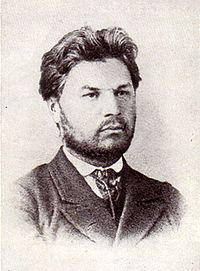 (1840–1910)180 років від дня народженняНТБ КНУТД 2020Марко Кропивницький народився 22(10) травня 1840 року в с. Бежбайраки (нині Кропивницьке) Херсонської губернії. Батько, Лука Іванович, походив зі шляхетного роду і обіймав посаду управителя поміщицьких маєтків. Він піклувався про сім'ю, намагався дати сину і доньці Ганні можливу на той час освіту. Мати, Капітоліна Іванівна, була з бідної родини колишнього кріпака Дубровинського. Вона мала чудовий голос, грала на багатьох музичних інструментах. Однак була досить легковажною, і коли синові виповнилося п'ять років, покинула сім'ю заради гусарського офіцера. Через деякий час Лука Іванович зійшовся з нянькою дітей Явдохою Петлішенко, яку він викупив із кріпацтва (офіційно одружитися не міг, адже перший шлюб залишався нерозірваним). Мачуха полюбляла горілку і влаштовувала п'яні оргії, користуючись відсутністю батька, що перебував на службі у князя Кантакузена в сусідньому селі Катеринівці. Діти часто бували голодними і ночували в нетопленій хаті. Марко виростав серед простих людей, його друзями були кріпацькі діти. Він часто хворів, якось навіть впав у летаргічний сон. Усі думали, що хлопець помер, батько послав за дяком, але він прокинувся і розповів, що був ніби у гарному саду з дітьми, їв з ними золоті та срібні яблука. На восьмому році життя розпочалося навчання Марка у приватній школі шляхтича М. Рудковського в сусідній слободі Олександрівці. Частина учнів, в тому числі й Марко, жила в школі. Учні спали всі разом, покотом на долівці, мали виконувати роботу по господарству. За кожну провину Рудковський повчав їх нагайкою. Більш системну освіту Кропивницькому вдалося  здобути в Бобринецькій повітовій школі. Хлопчина жив у своєї бабусі Уляни Василівни Дубровинської. Її сини Олексій, Єгор, Микола і Федір любили літературу, були музикально обдарованими людьми. Микола Дубровинський разом зі своїм товаришем організував театральний гурток, до  якого залучив і небожа.  Після закінчення школи з похвальним листом, Марко як вільний слухач відвідував заняття на юридичному факультеті Київського університету. А також захоплювався театром. Враження від вистави, побаченої у київському театрі,  надихнули юнака на написання першого драматичного твору. Провчившись як вільний слухач три семестри, Кропивницький повернувся до Бобринця, на службу у повітовому суді. Але основною причиною повернення  став створений акторами Соболєвими  театральний гурток, активну участь у якому узяли і він, і юний Іван Тобілевич. Силами акторів-аматорів було поставлено першу драму Кропивницького, яка згодом отримала назву  «Дай серцеві волю, заведе у неволю». Після від'їзду Соболєвих з міста Кропивницький фактично став керівником гуртка. Він успішно випробовував свої сили і як актор, і як режисер. 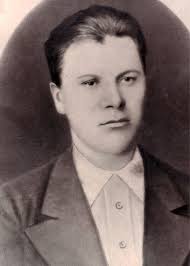 На казенній службі Марко Кропивницький не зробив кар’єри і 1871 р.,  після смерті батька, назавжди її покинув. Розпродав отримане у спадок господарство і разом з дружиною Олександрою вирушив до Одеси. Там він отримав пропозицію  зіграти на сцені Народного театру роль Стецька у «Сватанні на Гончарівці». Успіх був грандіозним, так розпочалась  нова сторінка його біографії. Прослуживши близько трьох сезонів на сцені Одеського народного театру, М. Кропивницький залишив його, бо мріяв про українську професіональну трупу, у створенні якої бачив тепер основний сенс свого життя. Восени 1873 р. він переїхав до Харкова, де було сприятливе середовище для розвитку українського театру. Тут, у трупі А. П. Колюпанова-Александрова, йому вперше вдалося здійснити постановки п'єс В. Александрова «Не ходи, Грицю, на вечорниці» і «За Немань іду», а також власної драми. Завдяки акторському й режисерському успіху, невдовзі Кропивницький отримав запрошення від столичного антрепренера на гастролі з українським репертуаром до Петербурга. Гастролі успішно тривали протягом трьох з половиною місяців. Потім колектив трупи здійснив шестимісячну творчу подорож Галичиною й Буковиною. Наступні п'ять років, до осені 1881 р., згідно з Емським указом, на теренах Російської імперії тривала заборона на українські спектаклі. Коли нарешті вона скінчилась, митця надихнула можливість згуртувати однодумців у Кременчуці, де Кропивницький працював режисером і провідним актором. Шанувальники українського драматичного мистецтва дістали змогу побачити  спектаклі за п'єсами Г. Квітки-Основ’яненка «Сватання на Гончарівці», «Шельменко-денщик», М. Кропивницького, М. Старицького. На початку 1882 року українські актори  на чолі з Кропивницьким приїхали до Києва. У театрі Бергоньє (тепер — Національний академічний театр російської драми імені Лесі Українки) грали Шевченкового «Назара Стодолю», головну роль (Назара) виконував Кропивницький, з великою майстерністю, як і усі свої ролі. 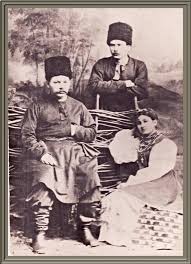 Восени 1882 року, коли Кропивницьким була створена професіональна трупа у Єлисаветграді, розпочалася нова доба українського театру. «Товариство акторів», більше відоме як «театр корифеїв», 27 жовтня 1882 року здійснило першу постановку безсмертної «Наталки Полтавки». Саме в цьому спектаклі, у головній ролі, дебютувала на професійній сцені уславлена Марія Заньковецька. За словами М. Садовського, «перша вистава була цілковитий, загальний тріумф». Марко Кропивницький яскраво проявив себе як керівник і режисер, він сам відбирав артистів, розвивав їхні творчі здібності. До його театральної трупи входили Марія Заньковецька, Панас Саксаганський, Микола Садовський, якими й досі пишається українська сцена. Злагоджений виконавський колектив вже через місяць вирушив на гастролі до Києва, Чернігова, Харкова, Одеси, Полтави, Ростова-на-Дону. Усі вистави «театру корифеїв» незмінно користувались великим успіхом, особливо серед української частини населення. 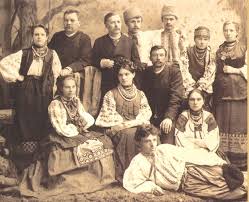 1882—1892 роки були роками творчого тріумфу Марка Кропивницького. Славнозвісний «театр корифеїв» постійно подорожував з гастролями по Україні та інших регіонах, виступав на сценічних підмостках Петербурга, Москви, Варшави, Мінська, Тифліса (тепер - Тбілісі), Баку, Вільно (тепер - Вільнюс) тощо.  Своєю багатогранною діяльністю Марко Кропивницький виховав ціле покоління українських акторів-професіоналів. 21 рік він залишався провідною постаттю української сцени, за своє життя зіграв понад 500 ролей. Його чудові акторські дані дивували сучасників і доповнювалися прекрасним голосом - басом надзвичайно широкого діапазону. Марко Лукич написав понад 40 п’єс. Крім того, він добре знався на музиці, сам писав мелодії для багатьох п'єс, відомий і як автор ліричних пісень «За сонцем хмаронька пливе», «Де ти бродиш, моя доле», «Соловейко». Кропивницький розумівся на образотворчому мистецтві (це дозволяло йому керувати створенням декорацій), був спостережливим психологом, що постійно допомагало у його режисерській роботі. 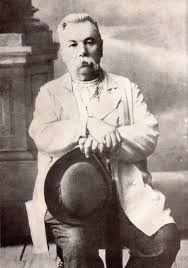 Марко Кропивницький був двічі одружений. Його син Костянтин обрав шлях актора, дочка Олександра стала оперною співачкою.Навіть в останні роки життя, змушений через  погіршення стану здоров’я оселитись на хуторі Затишок, Марко Лукич продовжував писати п’єси і досить часто виїжджав брати участь у спектаклях. Він помер 21 квітня 1910 р. по дорозі з Одеси, де був на гастролях. Поховано Марка Кропивницького в Харкові на старому цвинтарі, що знаходився наприкінці вулиці Пушкінської. Наразі на цьому місті парк, проте могила драматурга збереглась, на ній 1914 року встановлене бронзове погруддя  роботи скульптора Ф. Балавенського. 2016 року місто Кировоград (колишній Єлисаветград) на честь великого митця було перейменовано на Кропивницький.Підготували: завідувач науково-методичного відділу    Котвицька О. В.                                                 Провідний бібліотекар   Максимова Н. П.